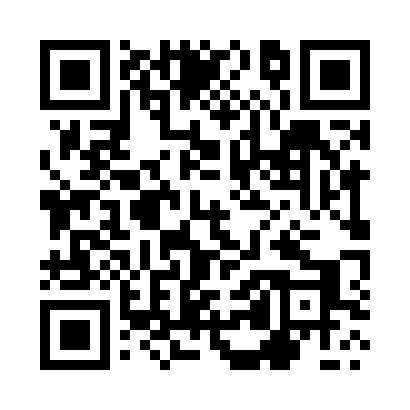 Prayer times for Barcikowice, PolandMon 1 Apr 2024 - Tue 30 Apr 2024High Latitude Method: Angle Based RulePrayer Calculation Method: Muslim World LeagueAsar Calculation Method: HanafiPrayer times provided by https://www.salahtimes.comDateDayFajrSunriseDhuhrAsrMaghribIsha1Mon4:326:321:015:287:329:252Tue4:296:301:015:307:349:273Wed4:266:271:015:317:359:294Thu4:236:251:015:327:379:315Fri4:216:231:005:337:399:346Sat4:186:211:005:357:419:367Sun4:156:181:005:367:429:388Mon4:126:1612:595:377:449:419Tue4:096:1412:595:387:469:4310Wed4:066:1212:595:397:479:4511Thu4:026:0912:595:407:499:4812Fri3:596:0712:585:427:519:5013Sat3:566:0512:585:437:529:5314Sun3:536:0312:585:447:549:5515Mon3:506:0112:585:457:569:5816Tue3:475:5812:575:467:5710:0017Wed3:445:5612:575:477:5910:0318Thu3:405:5412:575:488:0110:0619Fri3:375:5212:575:508:0310:0820Sat3:345:5012:575:518:0410:1121Sun3:315:4812:565:528:0610:1422Mon3:275:4612:565:538:0810:1723Tue3:245:4412:565:548:0910:2024Wed3:205:4212:565:558:1110:2225Thu3:175:4012:565:568:1310:2526Fri3:145:3812:555:578:1410:2827Sat3:105:3612:555:588:1610:3128Sun3:065:3412:555:598:1810:3429Mon3:035:3212:556:008:1910:3730Tue2:595:3012:556:018:2110:41